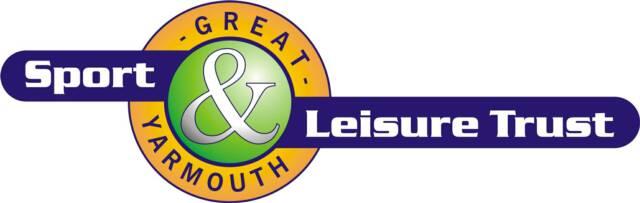                                                      Charity No. 1114561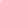 Grants are available to support clubs/organisations/individuals to purchase equipment and/or encourage club & youth development. Applications from sole traders and start-ups are considered. Are you an Individual? We need you to complete and sign our Criteria Sheet (page 2 of this document)Then please complete the Small Grant Application Form (page 3).Criteria for Grant Applications for IndividualsPlease complete this checklist before beginning your Small Grants application.Questions 1-3 must answer yes to be eligible.Signed:  Name: ……………………….. Signature: ………………………..Date: ………………………..                                                     Charity No. 1114561                 Small Grant Application FormGrants are offered to support clubs, organisations, and individuals in acquiring equipment or kit to promote club and youth development. To be eligible for these grants, applicants must contribute at least 30% of the total funding, and the maximum grant amount is £500. Grants are awarded quarterly, with distribution in September, February, May, and November. To ensure consideration, applications must be received at least one month before the award month. While second applications will be considered, priority will be given to new applicants who have not previously received funding.Please provide as much relevant information as possible. Your information: Great Yarmouth Sport & Leisure Trust (GYSLT) collects personal information when you apply to us. We will use this information to process the application, maintain records, and, if you agree, to communicate your success through our marketing channels with your consent. (GYSLT) will not share your information for marketing purposes with other companies. For more information explaining how we use your information please see our privacy policy.  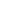 MARK YES/NO1. Do you live in the Borough of Great Yarmouth or take part in sporting activity within the GY Borough?2.  If your application is successful will you be able to encourage other people to take part in sport or physical activities by making yourself available for publicity? 3. Do you have an achievable plan for monitoring and evaluating your progress and reporting to us on your success?4. Have you tried for funding elsewhere?If yes, please explain who else you have askedPlease explain why you feel the Trust should sponsor you in the space below Please explain why you feel the Trust should sponsor you in the space below 1. DETAILS OF INDIVIDUAL AND ORGANISATION1. DETAILS OF INDIVIDUAL AND ORGANISATIONName of applicantAddress of organisation (must be in the borough of Great Yarmouth to apply) Address for correspondenceEmail address and phone numberClub contact person/positionIf approved, please specify correct Club name to whom the cheque should be made payable. NB. Cheques will not normally be made out to an individual.How did you hear about the grants?2. DESCRIPTION2. DESCRIPTIONWhat do you do?How many members do you have?We welcome quick video or Voice notes applications which can show Trustees your facilities or current situation. Please what’s app to 07766 148181 and will be confidential to Trustees, to help Trustees understand your goals and what you are trying to achieve.  3. DETAILS OF GRANT APPLICATION  3. DETAILS OF GRANT APPLICATIONWhat is the grant for?How would the grant help you/ your organisation?What is the total cost of your project / activity / equipmentYou are only allowed to apply for a grant to cover up to 70% of the total cost of your project / activity / equipment.  How much grant money do you wish to apply for?You have to contribute a minimum of 30% of the total project/ activity/equipment cost from your own funds or from other sources of funding. How much will you be contributing?Please give a breakdown of costs (e.g. list what you wish to purchase and how much it will cost)4. BENEFIT TO YOU/YOUR ORGANISATION/COMMUNITY4. BENEFIT TO YOU/YOUR ORGANISATION/COMMUNITYWhat do you or your or organisation hope to achieve through this grant? Please show how the grant money would benefit other members of your organisation and the community. We will require feedback on the outcomes of your grant.You or your organisation will be required to participate in publicity arising from the award of the funding with no recompense. Please state here if there are any concerns.Please state the relevant website address and social media channels that we can follow and supportWhen is the grant needed?5. FINANCIAL DETAILS (for organisations only)If your organisation has audited accounts, you may be asked to provide a copy.If not, please provide the following details:5. FINANCIAL DETAILS (for organisations only)If your organisation has audited accounts, you may be asked to provide a copy.If not, please provide the following details:How is your organisation funded?What is your current bank balance?What is your average annual income and expenditure?Do you have any reserves (deposit account)? If yes, please give details.6. OTHER SOURCES OF FUNDSDo you have any? Or approaching any other grant giving bodies?	If yes, please give details, 	including the amount of any 	grant already awarded.Will you be carrying out any	further fundraising?	If yes, please give details.7. SUPPORTIVE INFORMATIONPlease use this space to provide any additional information which may help us to reach a decision on your application.  If you need to, please use 1 x A4 sheet only if you need extra space.  NAME (capitals)SIGNED DATESuccessful applicants are required (when asked) to submit accounts and invoices relating to the grant within 28 days. Cheques not cashed within 4 months will be withdrawn. The decision of the GYLST is final and no communication will be entered into.RETURN THE COMPLETED FORM AND ANY SUPPORTING DOCUMENTS TO: contact@gysportandleisure.comORGYSLT c/o Pleasure BeachBeach ParadeGreat Yarmouth Norfolk NR30 3EH Please note this office will answer queries regarding applicationsorGYSLTFOR OFFICIAL USE ONLY:Code:Date Received: Approved/Rejected:Amount: 